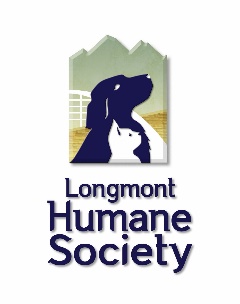 Job DescriptionJob Title:  Well Pet Clinic ReceptionistDepartment:  Well Pet ClinicReports to:  Chief Medical DirectorFLSA Status:  Non-Exempt, Full timeApproval Date:  July 27, 2022Position SummaryThe Longmont Humane Society’s Well Pet Clinic Receptionist position is the face of the clinic, sharing information about our services to the community and manages the scheduling, intake, and check-out of patients at the clinic.Essential Duties and Responsibilities:Handle all incoming calls, scheduling appointments and providing veterinary information over the phone to assist clients in making appointments and arriving prepared for those services.Open clinic – prepare lobby for patients, prepare cash drawerCheck clients in/outEffectively communicate our services and pricing to clients and the publicClose clinic – complete reports detailing sales, reconcile cash drawer and prepare depositJob Qualifications:At least 1 year of customer service experienceExperience in the veterinary field or animal welfare preferredExperience with computer database systemsEffective communication, organization, and customer service skillsSpanish language speaking ability a plusHas a positive attitude, is conscientious and shows initiativeAbility to handle multiple tasks at once in a fast-paced environmentKnowledge, Skills, and Abilities:  At least 1 year of customer service experience Experience in the veterinary field or animal welfare preferred Spanish language speaking ability a plus Effective communication, organization, and customer service skills  Enthusiastic, dedicated team player with a positive attitude Ability to respectfully communicate with other team members  Excellent word processing skills and strong working knowledge of Microsoft Office  Ability to handle multiple tasks at once in a fast-paced environment Can work independently with little direction  Experience with eVetPractice and/or PetPoint a plus  Working Conditions: Office and animal shelter environment. Potential exposure to high noise levels and zoonotic diseases. Occasional lifting of up to 50 pounds. Frequent use of computer and telephone. Frequent use of chemicals and disinfectant 